П О М Ш У Ö МР Е Ш Е Н И ЕО внесении изменений в решение Совета муниципального района «Печора» от 21 февраля 2018 года № 6-22/232 «Об утверждении Порядка сообщения лицом, замещающим муниципальную должность в Совете муниципального района «Печора», о возникновении личной заинтересованности при исполнении должностных обязанностей, которая приводит или может привести к конфликту интересов»В соответствии с Федеральным законом от 25.12.2008 № 273-ФЗ «О противодействии коррупции», Совет муниципального района «Печора»         р е ш и л:1. Внести в решение Совета муниципального района «Печора» от 21 февраля 2018 года № 6-22/232 «Об утверждении Порядка сообщения лицом, замещающим муниципальную должность в Совете муниципального района «Печора», о возникновении личной заинтересованности при исполнении должностных обязанностей, которая приводит или может привести к конфликту интересов» следующие изменения:1.1. В приложении к решению абзацы второй и третий пункта 1 изложить в следующей редакции:«Сообщение подается, как только стало известно о возникновении такой заинтересованности, и оформляется в письменной форме в виде уведомления о возникновении личной заинтересованности при исполнении должностных обязанностей, которая приводит или может привести к конфликту интересов (далее - уведомление).При невозможности сообщить лицом, замещающим муниципальную должность, о фактах возникновения личной заинтересованности при исполнении должностных обязанностей, которая приводит или может привести к конфликту интересов, в срок, указанный в абзаце втором настоящего пункта, по причине, не зависящей от указанного лица, уведомление подается незамедлительно с момента устранения данной причины.».2. Контроль за выполнением настоящего решения возложить на постоянную комиссию Совета муниципального района «Печора» по законности и депутатской этике (Неронов А.Н.).3. Настоящее решение вступает в силу со дня его официального опубликования.И.о. главы муниципального района «Печора» – руководителя администрации                                                            Г.С. Яковинаг. Печора7 мая 2024 года№ 7-31/388«ПЕЧОРА»  МУНИЦИПАЛЬНÖЙ РАЙОНСАСÖВЕТ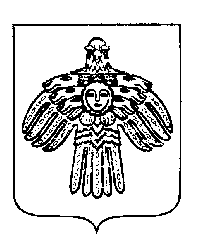 СОВЕТ МУНИЦИПАЛЬНОГО РАЙОНА «ПЕЧОРА»